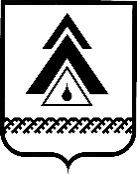 администрация Нижневартовского районаХанты-Мансийского автономного округа – ЮгрыРАСПОРЯЖЕНИЕО внесении изменений в распоряжение администрации района от 13.10.2016 № 522-р «Об утверждении плана мероприятий по поддержке доступа негосударственных организаций (коммерческих, некоммерческих), в том числе социально ориентированных некоммерческих организаций, к предоставлению услуг в социальной сфере на территории Нижневартовского района на период 2016–2025 годов»  Во исполнение поручений протокола от 20.01.2021 № 7 заседания рабочей (экспертной) группы по вопросам поддержи доступа негосударственных (немуниципальных) организаций к предоставлению услуг (работ) социальной сферы в муниципальных образованиях Ханты- Мансийского автономного округа – Югры:1. Внести в распоряжение администрации района от 13.10.2016 № 522-р «Об утверждении плана мероприятий по поддержке доступа негосударственных организаций (коммерческих, некоммерческих), в том числе социально ориентированных некоммерческих организаций, к предоставлению услуг в социальной сфере на территории Нижневартовского района на период 2016−2025 годов» (с изменениями от 01.09.2017 № 625-р, от 12.12.2018                      № 938-р, от 20.04.2020 № 207-р) следующие изменения: 1.1. В заголовке и по всему тексту слова «2016−2025 годов» заменить словами «2021−2025 годов».1.2. В пунктах 2, 3 слова «управление по вопросам социальной сферы администрации района» заменить словами «управление общественных связей        и информационной политики администрации района»1.3. В пункте 3 слова «начиная с III квартала 2017 года» заменить словами «начиная со II квартала 2021 года.»1.4. Приложение изложить в следующей редакции: «Приложение к распоряжению администрации района от 13.10.2016 № 522-р Планмероприятий по поддержке доступа негосударственных организаций (коммерческих, некоммерческих), в том числе социально ориентированных некоммерческих организаций, к предоставлению услуг в социальной сфере на территории Нижневартовского района  на период 2021–2025 годов  (далее – «дорожная карта»)   ».2. Контроль за выполнением распоряжения возложить на заместителя главы района – начальника управления общественных связей                                              и информационной политики администрации района Л.Д. Михееву. Глава района                                                                                        Б.А. Саломатин от 31.05.2021г. Нижневартовск№ 302-р          № п/пМероприятиеСрок исполненияОтветственный исполнитель1. Совершенствование нормативной правовой базы по обеспечению доступа немуниципальных организаций, в том числе социально ориентированных некоммерческих организаций, к предоставлению услуг в социальной сфере1. Совершенствование нормативной правовой базы по обеспечению доступа немуниципальных организаций, в том числе социально ориентированных некоммерческих организаций, к предоставлению услуг в социальной сфере1. Совершенствование нормативной правовой базы по обеспечению доступа немуниципальных организаций, в том числе социально ориентированных некоммерческих организаций, к предоставлению услуг в социальной сфере1. Совершенствование нормативной правовой базы по обеспечению доступа немуниципальных организаций, в том числе социально ориентированных некоммерческих организаций, к предоставлению услуг в социальной сфере1.1.Формирование перечня немуниципальных организаций (коммерческих, некоммерческих), в том числе социально ориентированных некоммерческих организаций, являющихся потенциальными поставщиками услуг в социальной сфере, внесение изменений в перечень по мере необходимостипостоянноуправление общественных связей и информационной политики администрации района; (управление образования и молодежной политики администрации района; управление культуры и спорта администрации района по предоставлению информации); 1.2.Определение координационного органа, обеспечивающего деятельность органов местного самоуправления, общественности, представителей негосударственных организаций, в том числе социально ориентированных некоммерческих организаций, ресурсных центров поддержки некоммерческим организациям при реализации мероприятий по обеспечению поэтапного доступа негосударственных (немуниципальных) 	организаций (коммерческих, некоммерческих) 	к предоставлению услуг в социальной сфере, внесение изменений по мере необходимостипостоянноуправление общественных связей и информационной политики администрации района1.3.Реализация порядка оказания информационной поддержки социально ориентированным некоммерческим организациям путем предоставления им бесплатного эфирного времени, бесплатной печатной площади, размещения информационных материалов об их деятельности в информационно-телекоммуникационной сети интернетпостоянноуправление общественных связей и информационной политики администрации района;муниципальное казенное учреждение «Редакция районной газеты «Новости Приобья»;муниципальное бюджетное учреждение «Телевидение Нижневартовского района» 1.4.Мониторинг потребности населения в услугах, не оказываемых муниципальными организациями, но востребованными у граждан для возможной передачи таких услуг негосударственным (немуниципальным) учреждениям, в том числе социально ориентированным некоммерческим организациямежегодноуправление общественных связей и информационной политики администрации района;1.5.Имущественная поддержка в виде предоставления недвижимого имущества в аренду на льготных условиях или в безвозмездное пользование социально ориентированным некоммерческим организациям, оказывающим населению услуги в социальной сферепостоянноуправление экологии, природопользования, земельных ресурсов, по жилищным вопросам и муниципальной собственности администрации района;главы городского поселения Новоаганск, сельских поселений района (по согласованию);глава администрации городского поселения Излучинск (по согласованию)1.6.Внесение изменений и дополнений в муниципальные программы района в части добавления мероприятий и целевых показателей по обеспечению поэтапного доступа негосударственных организаций, осуществляющих деятельность в социальной сфере, к средствам, выделяемым на предоставление услуг населению в социальной сфере, актуализация по мере необходимостипостоянноуправление общественных связей и информационной политики администрации района; (управление образования и молодежной политики администрации района;управление культуры и спорта администрации района по предоставлению информации); 1.7.Разработка перечня услуг в социальной сфере, востребованных населением Нижневартовского района, для их передачи на исполнение негосударственным организациям, в том числе социально ориентированным некоммерческим организациям, актуализация по мере необходимостипостоянноуправление общественных связей и информационной политики администрации района; (управление образования и молодежной политики администрации района;управление культуры и спорта администрации района по предоставлению информации); 1.8.Стандартизация предоставления услуг (работ), которые могут быть переданы на исполнение негосударственным организациям, в том числе социально ориентированным некоммерческим организациям, актуализация по мере необходимостипостоянноуправление образования и молодежной политики администрации района; управление культуры и спорта администрации района;1.9.Утверждение стоимости одной услуги, для муниципальных учреждений и предприятий, которая может быть передана на исполнение негосударственным организациям, в том числе социально ориентированным некоммерческим организациям, актуализация по мере необходимостипостоянноотдел тарифной и ценовой политики администрации района;1.10.Разработка и реализация отраслевых планов мероприятий по обеспечению доступа негосударственных организаций к предоставлению услуг в социальной сфере, в том числе предусматривающих анализ существующих мер поддержки постоянноуправление общественных связей и информационной политики администрации района 1.11.Формирование реестра помещений, находящихся в собственности муниципального образования Нижневартовский район, свободных от прав третьих лиц, которые могут быть предоставлены во владение и (или) в пользование на долгосрочной основе негосударственным организациям, оказывающим услуги в социальной сфере населению, актуализация по мере необходимости постоянноуправление экологии, природопользования, земельных ресурсов, по жилищным вопросам и муниципальной собственности администрации района;муниципальное казенное учреждение Нижневартовского района «Управление имущественными и земельными ресурсами» 1.12.Актуализация реестра помещений, находящихся в собственности муниципального образования Нижневартовский район, свободных от прав третьих лиц, которые могут быть предоставлены во владение и (или) в пользование на долгосрочной основе негосударственным организациям, оказывающим услуги в социальной сфере населению  постоянноуправление экологии, природопользования, земельных ресурсов, по жилищным вопросам и муниципальной собственности администрации района 2. Реализация механизмов поддержки негосударственных организаций, в том числе социально ориентированных некоммерческих организаций2. Реализация механизмов поддержки негосударственных организаций, в том числе социально ориентированных некоммерческих организаций2. Реализация механизмов поддержки негосударственных организаций, в том числе социально ориентированных некоммерческих организаций2. Реализация механизмов поддержки негосударственных организаций, в том числе социально ориентированных некоммерческих организаций2.1.Содействие участию негосударственных организаций, в том числе социально ориентированных некоммерческих организаций, в разработке инновационных услуг в соответствующих сферах  постоянноуправление образования и молодежной политики администрации района; управление культуры и спорта администрации района; 2.2.Участие в реализации программы автономного округа повышения квалификации и профессиональной переподготовки сотрудников муниципальных учреждений, оказывающих населению услуги в социальной сфере, в части расширения взаимодействия с негосударственными организациями, оказывающими населению услуги в социальной сферепостоянноуправление образования и молодежной политики администрации района; управление культуры и спорта администрации района;управление общественных связей и информационной политики администрации района;2.3.Проведение семинаров, совещаний для руководителей, работников, добровольцев негосударственных организаций, в том числе социально ориентированных некоммерческих организаций, индивидуальных предпринимателей, осуществляющих деятельность в социальной сфере, с учетом развития практики саморегулирования социально ориентированных некоммерческих организаций (по направлению деятельности)в течение всего периодауправление образования и молодежной политики администрации района; управление культуры и спорта администрации района;2.4.Оказание содействия в проведении независимой оценки качества работы негосударственных организаций, оказывающих населению услуги в социальной сфере в течение всего периодауправление образования и молодежной политики администрации района; управление культуры и спорта администрации района;2.5.Оказание методической, консультационной и информационной поддержки негосударственным организациям и представителям социально ориентированных некоммерческих организаций, оказывающих  населению услуги в социальной сферепостоянноуправление общественных связей и информационной политики администрации района; (управление образования и молодежной политики администрации района; управление культуры и спорта администрации района; управление поддержки и развития предпринимательства, агропромышленного комплекса и местной промышленности администрации района,департамент экономики администрации района, управление экологии, природопользования, земельных ресурсов, по жилищным вопросам и муниципальной собственности администрации района) по предоставлению информации); 2.6.Предоставление субсидий на организацию и проведение социально значимых общественных мероприятий и (или) проектов социально ориентированным некоммерческим организациям в соответствии с утвержденным порядком, реализация механизмов по предоставлению субсидий  социально ориентированным некоммерческим организациямежегодноуправление общественных связей и информационной политики администрации района; 2.7.Размещение контактной информации социально ориентированных некоммерческих организаций на официальном веб-сайте администрации районапостоянноуправление общественных связей и информационной политики администрации района 2.8.Обеспечение функционирования сайтов ресурсных центров поддержки социально ориентированных некоммерческих организаций, добровольчества (волонтерства): местная общественная организация Нижневартовского района творческое объединение «Сотрудничество»,  Региональная общественная организация Ханты-Мансийского автономного округа - Югры общество защиты прав потребителей «Альянс»постоянноуправление общественных связей и информационной политики администрации района;управление образования и молодежной политики администрации района; управление культуры и спорта администрации района;управление поддержки и развития предпринимательства, агропромышленного комплекса и местной промышленности администрации района,управление экологии, природопользования, земельных ресурсов, по жилищным вопросам и муниципальной собственности администрации района2.9.Формирование показателей Нижневартовского района в рейтинг муниципальных образований автономного округа по реализации механизмов поддержки негосударственных организаций, в том числе социально ориентированных некоммерческих организацийежегодно до 1 мартауправление общественных связей и информационной политики администрации района (управление образования и молодежной политики администрации района; управление культуры и спорта администрации района; (по предоставлению информации);управление поддержки и развития предпринимательства, агропромышленного комплекса и местной промышленности администрации района,управление экологии, природопользования, земельных ресурсов, по жилищным вопросам и муниципальной собственности администрации района; муниципальное казенное учреждение Нижневартовского района «Управление имущественными и земельными ресурсами» 